. 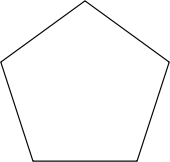 . Opdracht 5a, 6a                                                                Opdracht 5b, 6b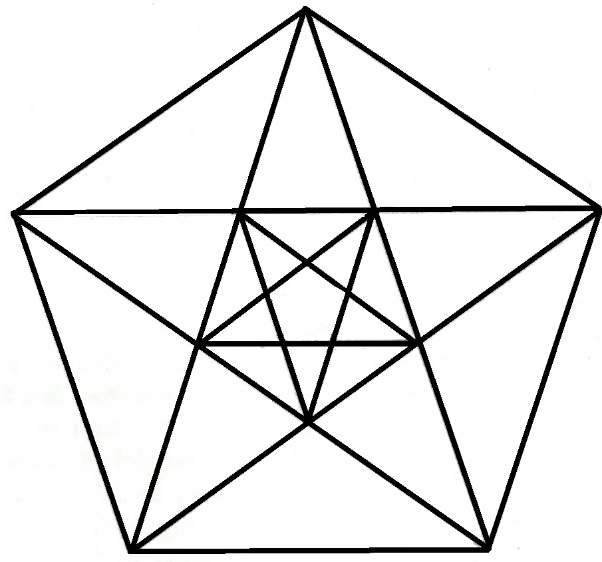 Opdracht 5c, 6c                                                                Opdracht 5d, 6dreserve, voor als je opnieuw wilt beginnen of kleur hierin 6 andere driehoeken.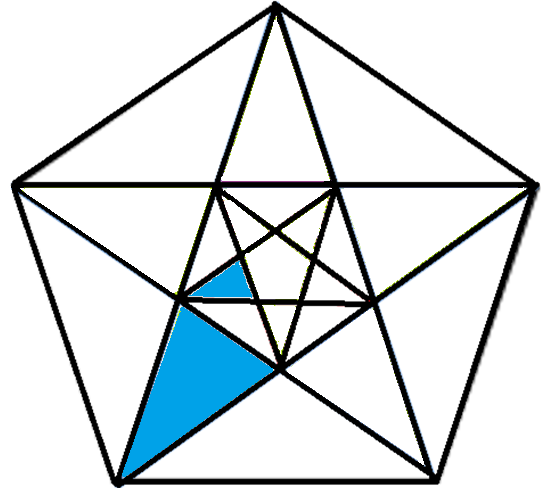 Opdracht 7                                                 Opdracht 8 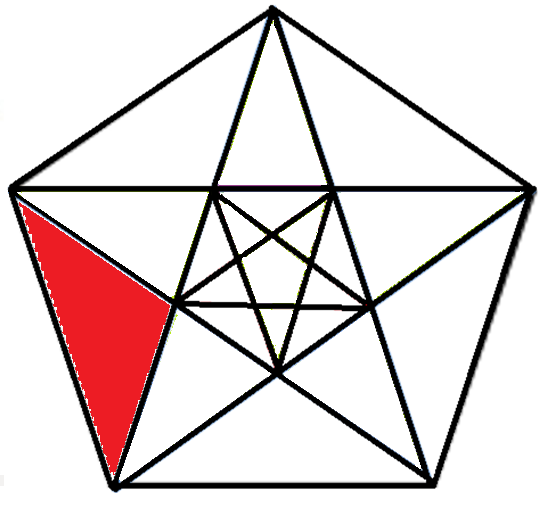 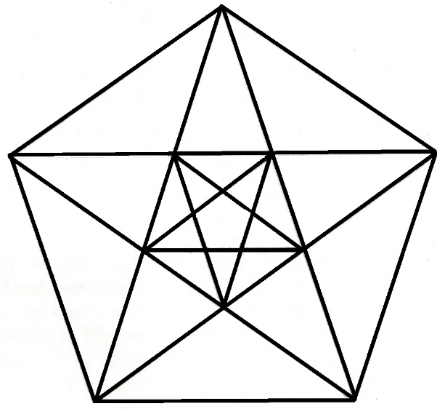                                           Opdracht 9